PCS-ESE 2003 : 217e, 564b

Chaque Matrice Emploi-Expositions Potentielles (MEEP) propose une liste d'expositions potentielles.
Chaque utilisateur reste responsable de la mise en application (et des conséquences éventuelles) de ces données.
C'est à l'utilisateur qu'il appartient d'apprécier les risques, entreprise par entreprise, poste par poste.
facteur biomécanique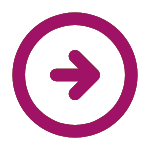 nuisance biologiquenuisance chimiquenuisance organisationnellenuisance physiqueproduits

Matrice Emploi-Expositions Potentielles générée le 29/03/2024 issue de la FMP Thanatopracteur consultable sur le site :
https://www.fmppresanse.frRENSEIGNEE PAR :

ETABLIE LE :posture du corps entierport de charge (déplacement horizontal)posture assiseagent biologiquevirusmethanolformaldehyde (SIR)isolement psychologiquemanquer de moyens ou de temps pour faire un travail de qualitesurcharge de travail ressentiehumeur des clients generant une charge mentale particulieretravail imposant un contrôle permanent ou excessif des émotionshoraire generant une perturbation de la vie socialerythme pouvant générer une perturbation de la vie familialerythme generant une majoration des contraintessituation entraînant une charge émotionnelleconfrontation avec la souffrance et/ou la mortdéplacement routiercontrainte de la conduite VL professionnelleagent de blanchiment (eau de javel, etc...)antiseptique, bactericide pour la peau (sauf SHA solutions hydro-alcooliques)desinfectant